Le comité des Fêtes est une association de bénévoles ouverte à toutes les bonnes volontés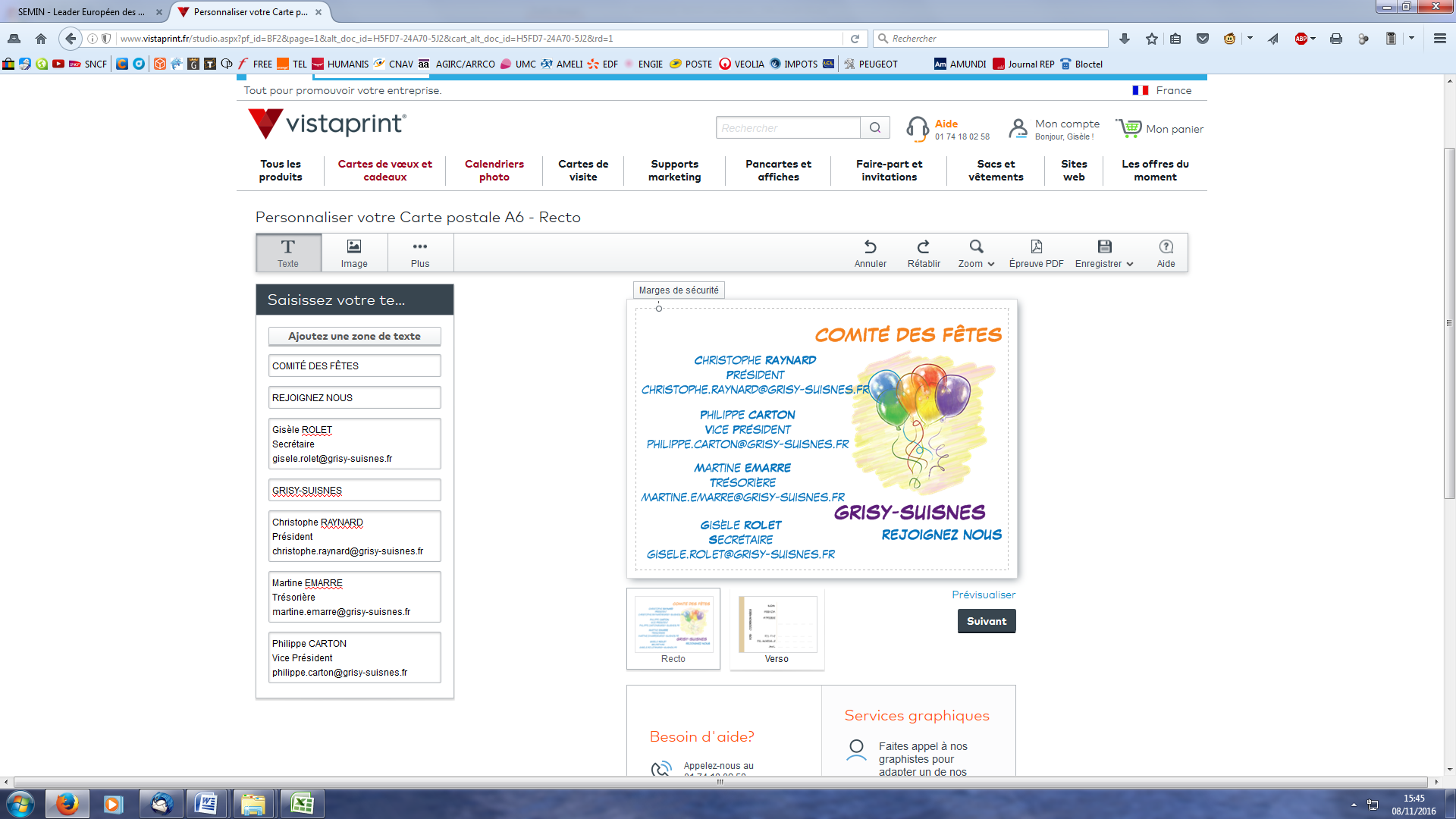 Le bénévolat au sein de l’associationLe Comité des Fêtes, c’est avant tout une équipe de bénévoles qui consacre une partie de leur temps libre pour concevoir, mais aussi réaliser, des manifestations d’intérêt public aussi diverses que variées sur la commune.Qu’est-ce qu’un bénévole ?Au sein du Comité des Fêtes, tout bénévole a deux fonctions principales : une fonction consultative et une fonction active. Consultative : puisque toutes les décisions sont prises en commun à la majorité absolue. Ainsi, chacun peut exprimer ses avis, opinions ou projets lors des assemblées réunissant l’ensemble des membres. Active : puisque chaque bénévole contribue à sa façon à la préparation et au bon déroulement des activités en fonction de ses capacités et surtout en fonction de ses envies.Un peu de jeunesse et des coups de main supplémentaires pour la logistique, seraient fort appréciés.
La mairie aide déjà le comité des fêtes avec les employés municipaux. Tous sont d'ailleurs chaleureusement remerciés.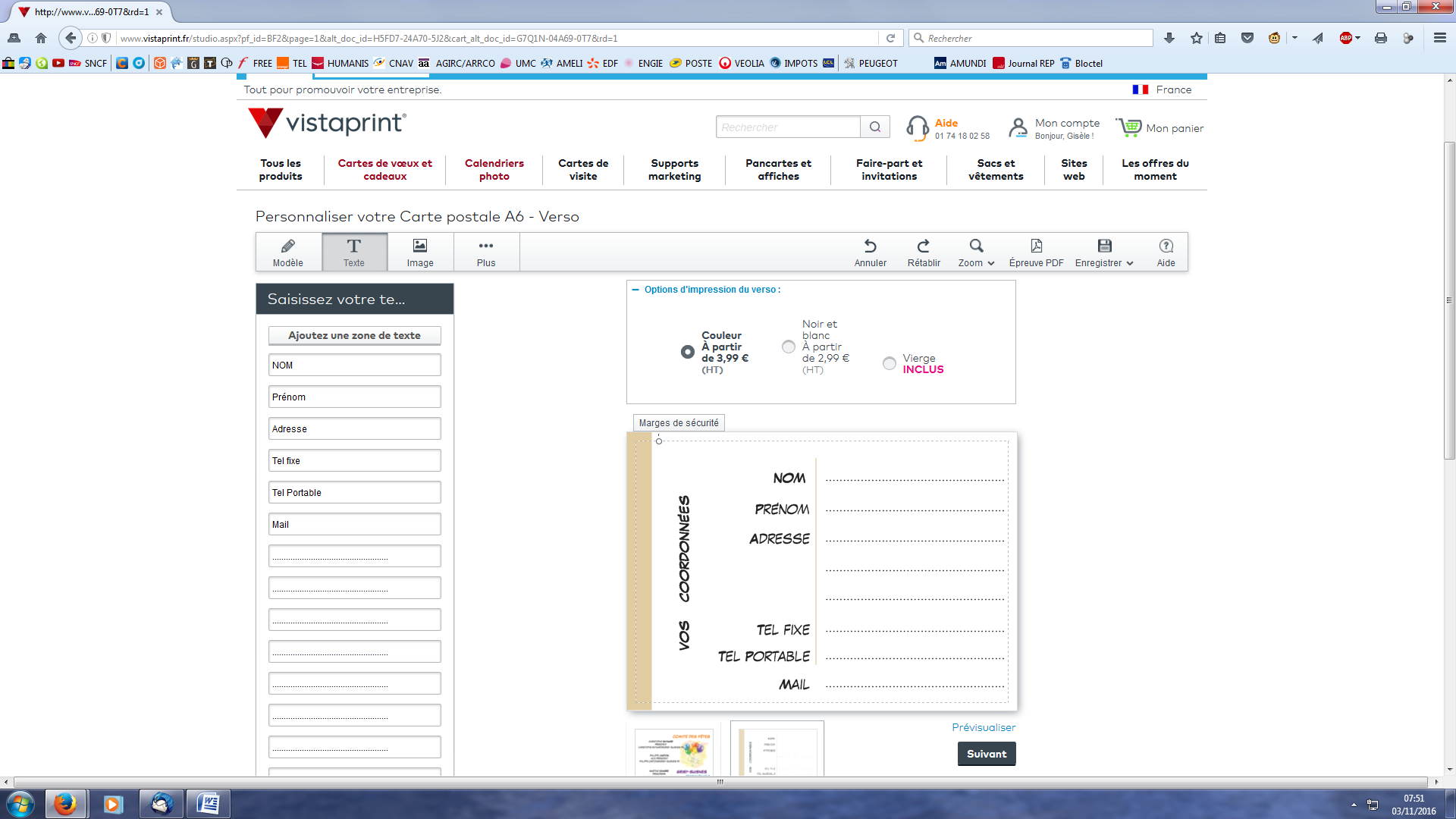 Notre force est notre créativité,notre volonté de développer et renforcer les liens.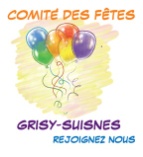 Le bénévolat, c’est l’art de la gratuité du cœur, du geste et du temps.Pour nous rejoindre  coordonnées à nous communiquer par Mails ou à déposer en Mairie